Adı:                                                                                   Soyadı: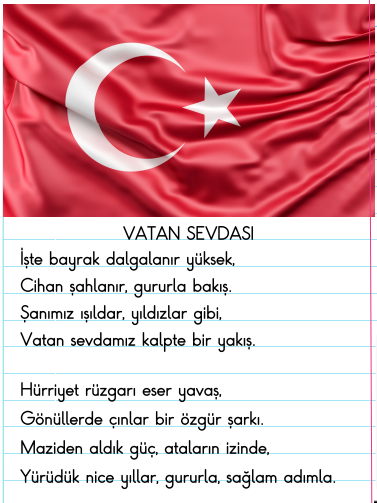 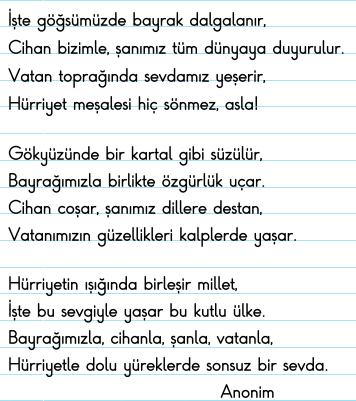 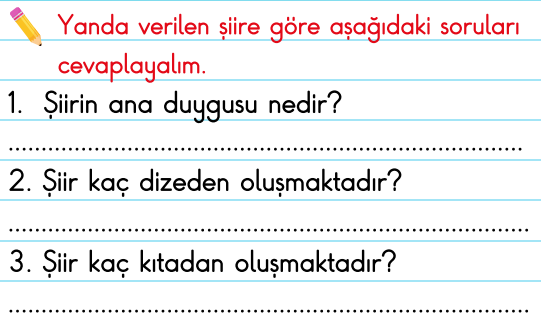 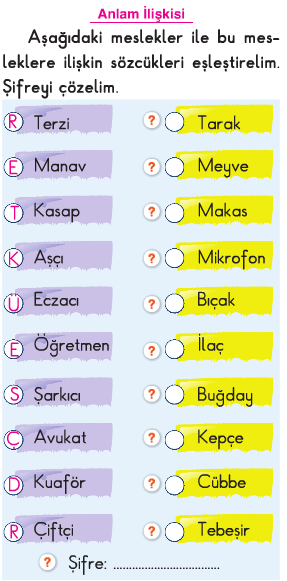 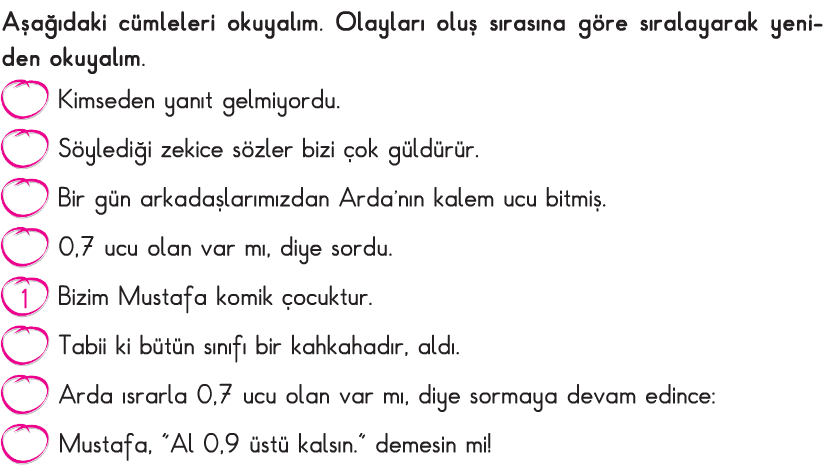 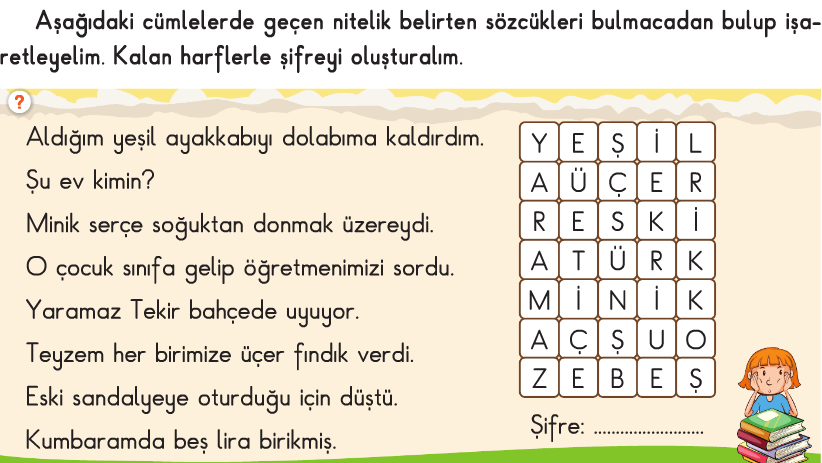 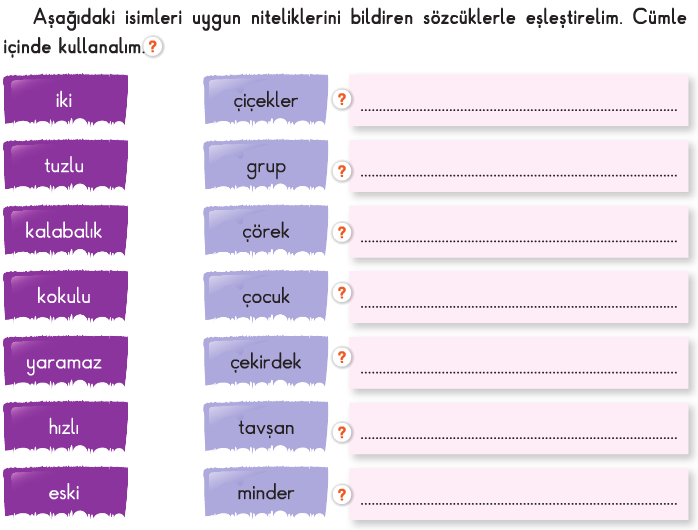 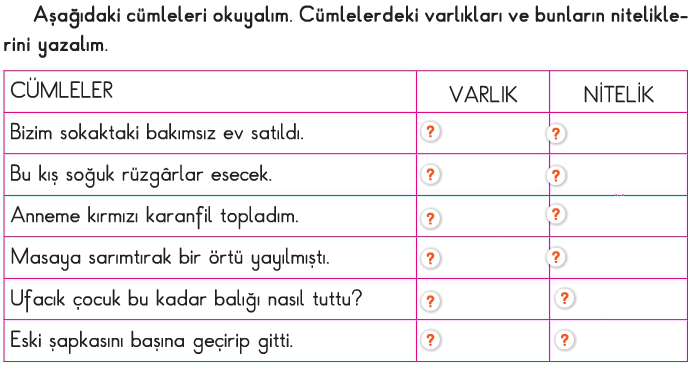 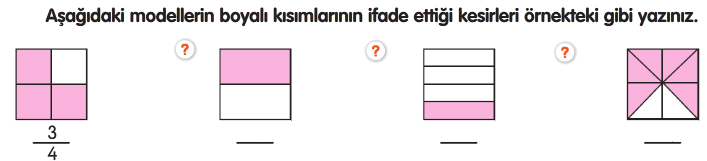 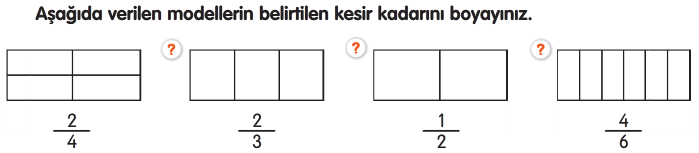 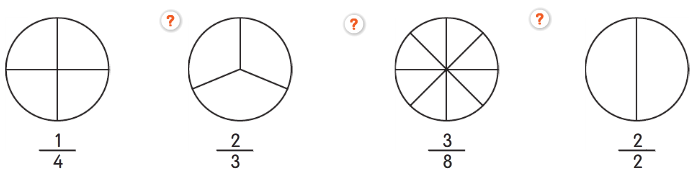 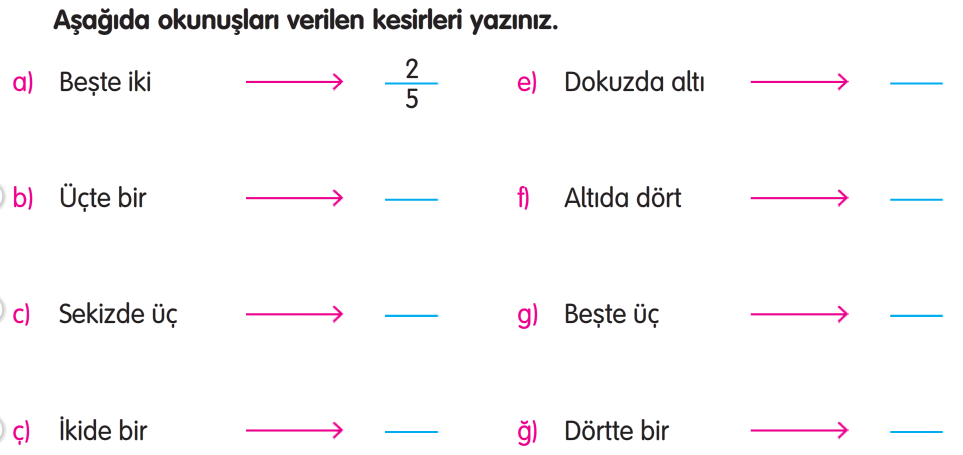 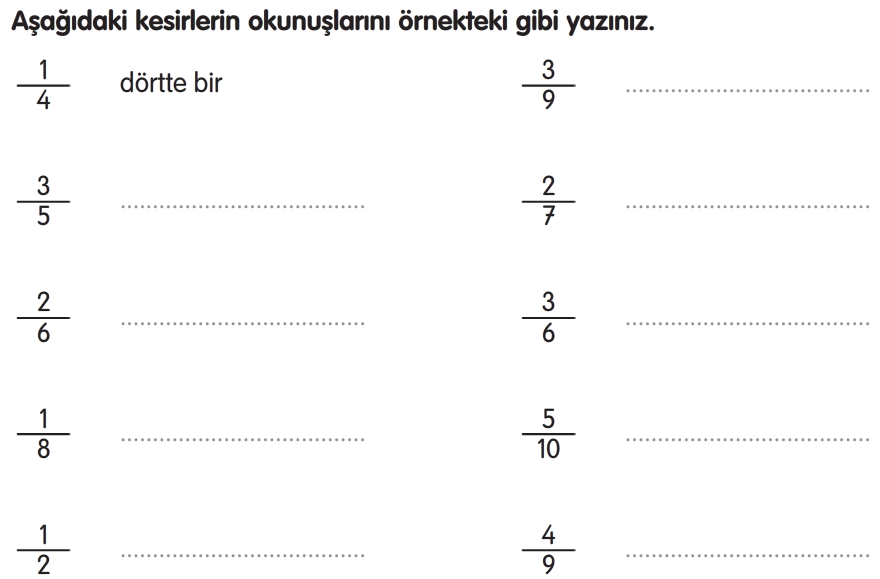 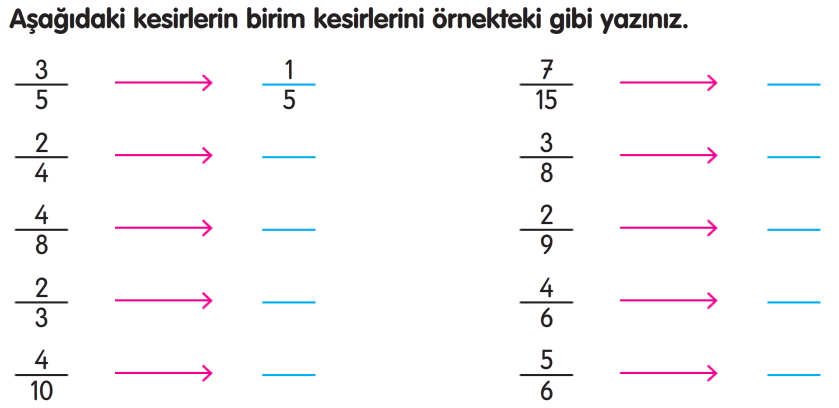 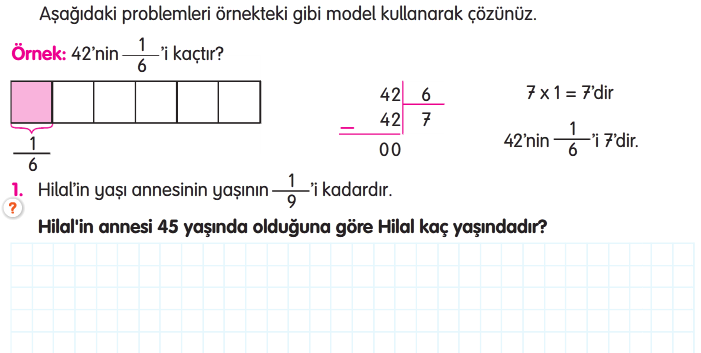 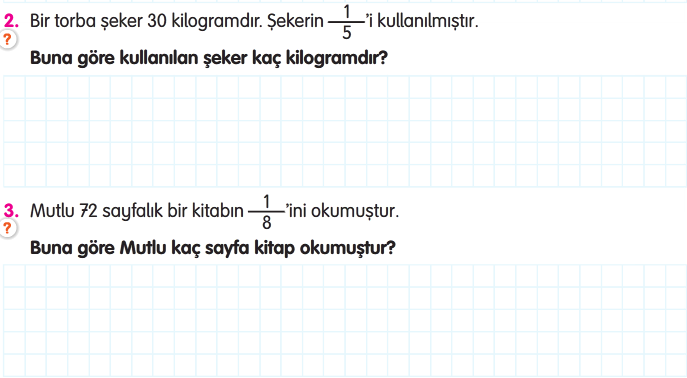 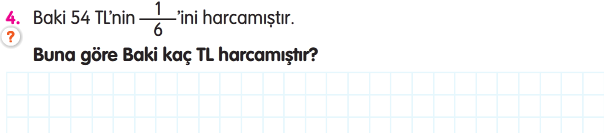 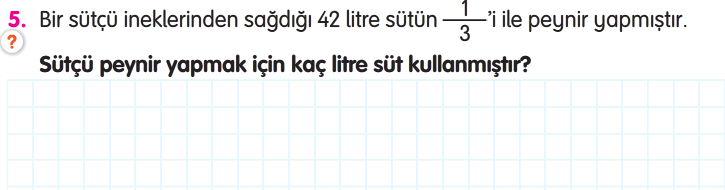 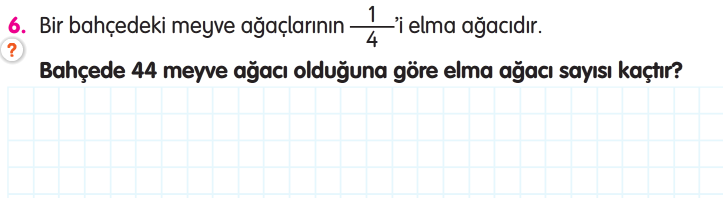 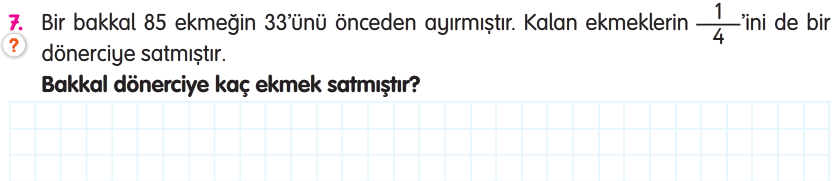 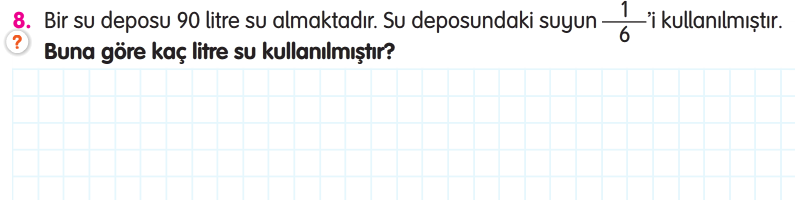 Enes SERT3/A Sınıfı Çalışmaları